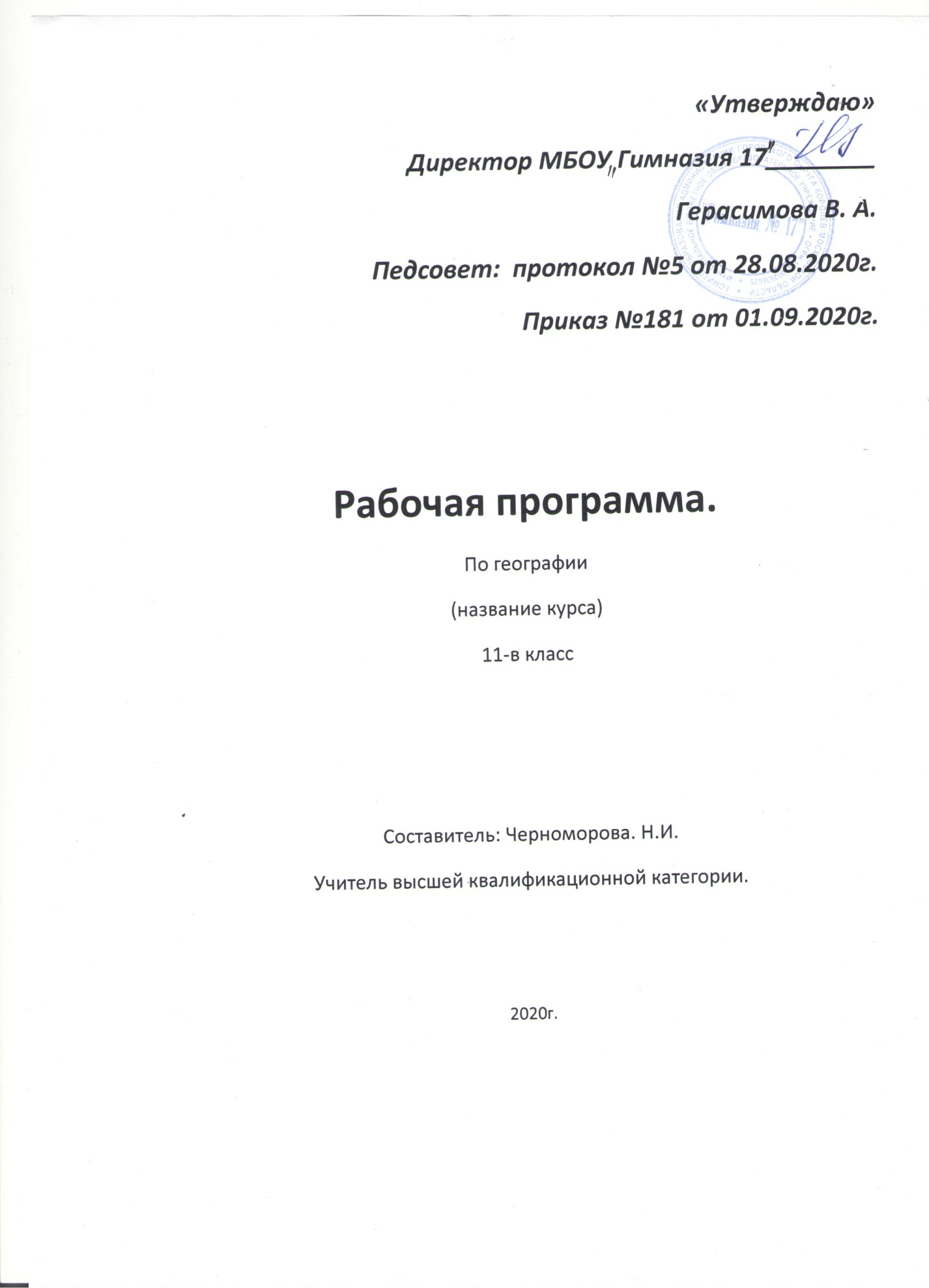 Пояснительная записка.   Рабочая программа по географии для 11 класса составлена в соответствии с 
Федеральным компонентом государственного образовательного стандарта, Примерной программой среднего общего образования  и авторской программы по географии для 10-11 класса В.П. Максаковского. Данная рабочая программа рассчитана на 34 часа, из расчета 1 час в неделю.Курс «Экономическая и социальная география  мира»  завершает формирование у учащихся представлений о географической картине мира, которые опираются на понимание географических взаимосвязей общества и природы, воспроизводства и размещения населения, мирового хозяйства и географического разделения труда, раскрытие географических аспектов глобальных и региональных явлений и процессов, разных территорий.                                   Планируемые результаты освоения учебного предмета 
 Личностные результаты.Ученик научится :— осознание себя как члена общества на глобальном, региональном и  локальном уровнях (житель планеты Земля, гражданин Российской Федерации, житель  конкретного  региона);
— осознание целостности природы, населения  и хозяйства Земли, материков, их крупных районов и стран;
— представление о России как субъекте мирового географического пространства, ее месте и роли в современном мире;
— осознание единства географического пространства России как единой среды обитания всех населяющих ее народов, определяющей общность их исторических судеб;
— осознание значимости и общности глобальных проблем человечества;
 гармонично развитые социальные чувства и качества:
— эмоционально-ценностное отношение к окружающей среде, необходимости ее сохранения и рационального использования;Ученик получит возможность научиться :
— патриотизму, любви к своей местности, своему региону, своей стране;
— уважение к истории, культуре, национальным особенностям, традициям и образу жизни других народов, толерантность;
• образовательные результаты — овладение на уровне общего образования законченной системой географических знаний и умений, навыками их применения в различных жизненных ситуациях.

Метапредметные результаты. Ученик научится на базовом уровне:— познавательных интересов, интеллектуальных и творческих способностей учащихся;
— гуманистических и демократических ценностных ориентаций, готовности следовать  этическим нормам поведения в повседневной жизни и производственной деятельности;
— способности к самостоятельному приобретению новых  знаний и практических умений, умения управлять своей по-знавательной деятельностью;
— готовности к осознанному выбору дальнейшей профессиональной траектории в соответствии с собственными интересами и возможностями.Ученик получит возможность научиться : • умения организовывать свою деятельность, определять ее цели и задачи, выбирать средства реализации цели и применять их на практике, оценивать достигнутые результаты;
• умения вести самостоятельный поиск, анализ, отбор информации, ее преобразование, сохранение, передачу и презентацию с помощью технических средств и информационных технологий;
• организация своей жизни в соответствии с общественно значимыми представлениями о здоровом образе жизни, правах и обязанностях гражданина, ценностях бытия и культуры, социального взаимодействия;
• умение оценивать с позиций социальных норм собственные поступки и поступки других людей;
• умения взаимодействовать с людьми, работать в коллективах  с выполнением различных социальных ролей, представлять себя, вести дискуссию, написать письмо, заявление и т. п.;
• умения ориентироваться в окружающем мире, выбирать  целевые и смысловые установки в своих действиях и поступках, принимать решения.

Предметные.Ученик научится на базовом уровне:  • понимание роли и места географической науки в системе научных дисциплин, ее роли в решении современных практических задач человечества и глобальных проблем;
• представление о современной географической научной картине мира и владение основами научных географических знаний (теорий, концепций, принципов, законов и базовых понятий);Ъ
• умение работать с разными источниками географической информации;
• умение выделять, описывать и объяснять существенные признаки географических объектов и явлений;
• картографическая грамотность;Ученик получит возможность научиться на базовом уровне:• владение элементарными практическими умениями применять приборы и инструменты для определения количественных и качественных характеристик компонентов географической среды;
• умение вести наблюдения за объектами, процессами и явлениями географической среды, их изменениями в результате природных и антропогенных воздействий, оценивать их последствия;
• умение применять географические знания в повседневной жизни для объяснения и оценки разнообразных явлений и процессов, адаптации к условиям проживания на определенной территории, самостоятельного оценивания уровня безопасности окружающей среды как сферы жизнедеятельности;
• умения соблюдать меры безопасности в случае природных стихийных бедствий и техногенных катастрофСодержание учебного предметаРаздел. Регионы и страны мира ( 29 часов)Многообразие стран на политической карте мира. Различия стран современного мира по размерам территории, численности населения, особенностям населения, особенностям географического положения. Типы стран. Экономически развитые и развивающиеся страны (главные; высокоразвитые страны Западной Европы; страны переселенческого типа; ключевые страны; страны внешнеориентированного развития; новые индустриальные страны и др. группы).Понятие о географическом регионе. Основные варианты регионального деления мира. Особенности географического положения, истории открытия и освоения, природно-ресурсного потенциала, населения, хозяйства, проблем современного социально-экономического развития крупных регионов и стран Европы, Азии, Африки, Северной и Латинской Америки, а также Австралии.Практические работыОбъяснение взаимосвязей между размещением населения, хозяйства, природными условиями разных территорий.Составление комплексной географической характеристики стран разных типов и крупных регионов мира; определение их географической специфики.Отражение на картосхеме международных экономических связей Японии.Составление картосхемы, международных экономических связей Австралии.Составление картосхемы районов загрязнения окружающей среды США.Составление характеристики Канады.Раздел. Географические аспекты современных глобальных                      проблем человечества (5 часов)Природа и цивилизация. Понятие о глобальных проблемах, их типах и взаимосвязях. Географические аспекты глобальных проблем человечества в прошлом и настоящем. Сырьевая, демографическая, продовольственная, экологическая проблемы как особо приоритетные, пути их решения. Проблема преодоления отсталости развивающихся стран. Географические аспекты качества жизни населения. Роль географии в решении глобальных проблем человечества.Геоэкология – фокус глобальных проблем человечества. Общие и специфические экологические проблемы разных регионов Земли.Практические работыВыявление по картам регионов с неблагоприятной экологической ситуацией, а также географических аспектов других глобальных проблем человечества.Выявление, объяснение и оценка важнейших событий международной жизни; географических аспектов различных текущих событий и ситуаций.Тематическое планирование 11 класс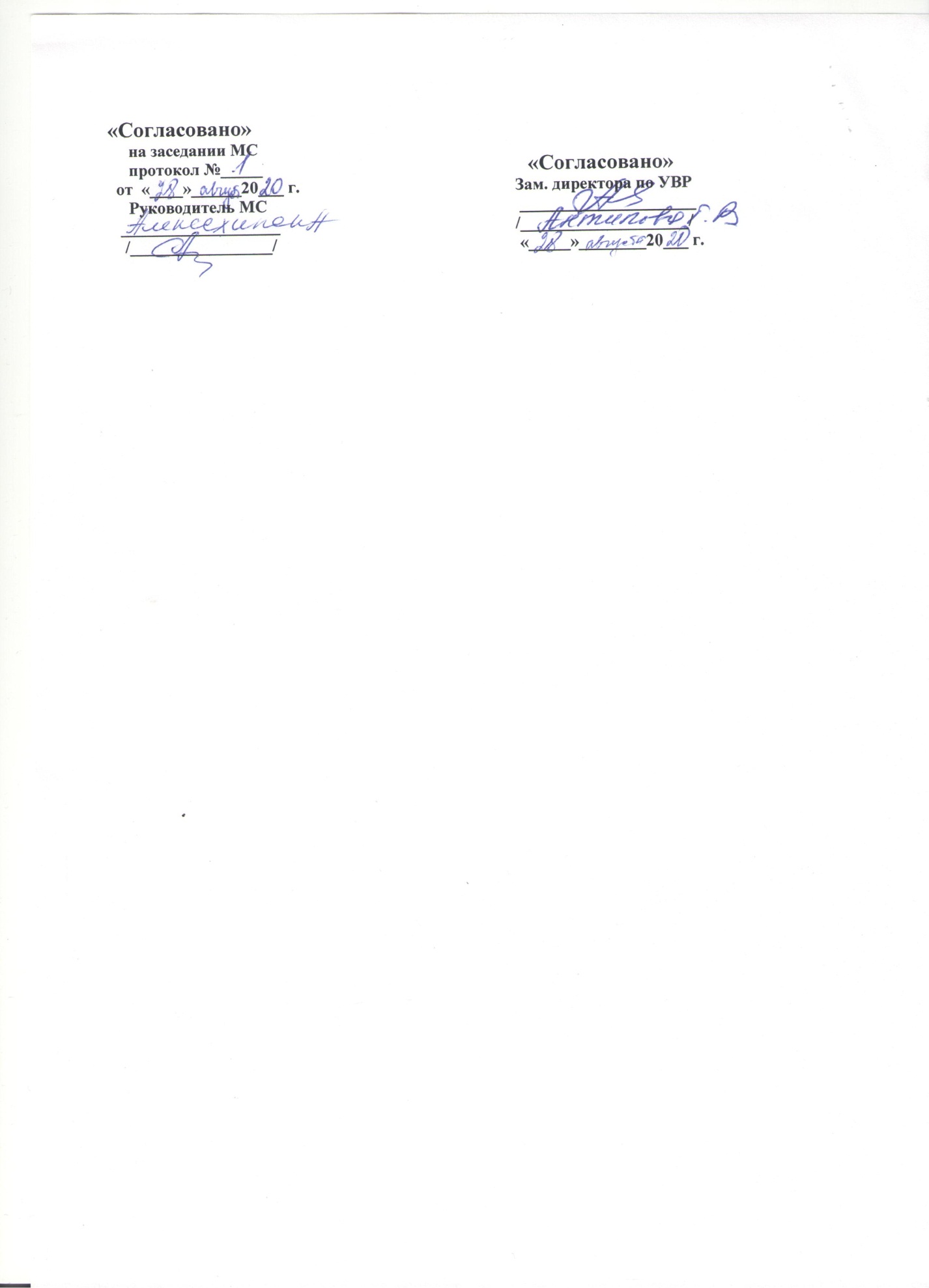 Номер ТемаКол-во часовПланируемая датаСкорректированная (фактическая) датаРегиональная характеристика мира 35Зарубежная Европа8Зарубежная Европа. Общая характеристика1Транспорт, туризм, наука, финансы зарубежной Европы1Страны северной Европы1Характеристика размещения отраслей промышленности в странах Европы. ПР1Страны Зарубежной Европы1Георисунок, расселение и хозяйство Зарубежной Европы1Внутренние различия Зарубежной Европы1Обобщение темы «Зарубежная Европа»1Зарубежная Азия89.Зарубежная Азия. ПР110.Географическая картина Зарубежной Азии111.Китай112.Характеристика специализации с/х районов Зарубежной Азии. ПР113.Япония114.Международные экономические связи Японии. ПР115.Индия116.Новые индустриальные страны Азии1Африка317.Африка. Экономико-географическое положение118.Субрегионы. Северная Африка. ПР119.Тропическая Африка. ЮАР1Северная Америка420.США. Общая характеристика121.США. Географическое положение122.Макрорегионы США123.Канада1Латинская Америка324.Латинская Америка. Общая характеристика125.Латинская Америка. Географическое положение126.Бразилия1Россия в современном мире327.Россия на политической карте128. Россия в международном разделении труда129.Особенности географии, структуры торговли России1Глобальные проблемы человечества430.Природа и цивилизации. Понятие глобальных проблем131.Глобальные проблемы. Геоэкология132Итоговый урок «Глобальные проблемы»133.Обобщающее повторение1